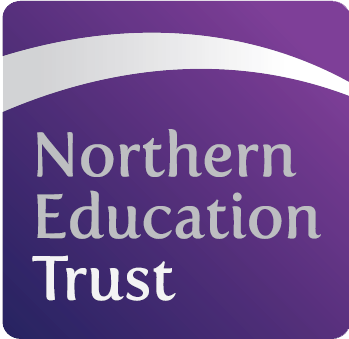 Northern Education Trust – Job DescriptionJOB PURPOSETo complement the professional work of teachers by taking responsibility for agreed learning activities under an agreed system of supervision, for all pupils, including those who need particular help in overcoming barriers to learningThis will involve planning, preparing and delivering learning activities for individuals/groups or whole classes for P.P.A. or short-term absencesThis will include monitoring pupils and assessing, recording and reporting on pupil’s achievement, progress and developmentMaybe responsible for the management and development of a specialist area within the school and/or management of other teaching assistants including allocation and monitoring of work, appraisal and trainingSUPPORT FOR THE PUPIL:Assess the needs of pupils and use detailed knowledge and specialist skills to support pupils learningEstablish productive working relationships with pupils, acting as a role model and setting high expectationsDevelop and implement individual education/ behaviour plansPromote the inclusion and acceptance of all pupils within the classroomSupport pupils consistently whilst recognising and responding to their individual needsEncourage pupils to interact and work co-operatively with others and engage all pupils in activitiesPromote independence and employ strategies to recognise and reward achievement of self-relianceProvide feedback to pupils in relation to progress and achievementSUPPORT FOR THE TEACHER:Organise and manage appropriate learning environment and resourcesWithin an agreed system of supervision, plan challenging teaching and learning objectives to evaluate and adjust lessons/work plans as appropriateMonitor and evaluate pupil responses to learning activities through a range of assessment and monitoring strategies against pre-determined learning objectives.Provide objective and accurate feedback and reports as required on pupil achievement, progress and other matters, ensuring the availability of appropriate evidenceSystematically record progress and achievement in lessons/activitiesWork within the established expectations system to anticipate and manage behaviour constructively, promoting self-control and independenceSupporting the role of parents in pupils learning and contribute to/lead meetings with parents to provide constructive feedback on pupil progress/achievement etc.Administer and assess/mark tests and invigilate examinations/testsProduce of lesson plans, worksheets, plans etc.Assist the teaching staff in the smooth transition between educational phasesSUPPORT FOR THE CURRICULUM:Deliver learning activities to pupils within agreed system of supervision, adjusting activities according to pupil responses/needsDeliver local and national learning strategies and make effective use of opportunities provided by other learning activities to support the development of pupil’s skillsUse IT effectively to support learning activities and develop pupil competence and independence in its useSelect and prepare the resources necessary to lead learning activities, taking account of pupil interests and language and cultural backgroundsAdvise on appropriate deployment and use of specialist aid/resources/equipmentSUPPORT FOR THE Academy:Comply with and contribute to the development of all Trust / academy policies and proceduresBe aware of and support difference and ensure all pupils have equal access to opportunities to learn and developContribute to the overall ethos/work/aims of the AcademyActively promote the NORTHERN model of school improvement to promote excellent outcomes for all children across the work of the AcademyModel the ‘Vision and Values’ of the Trust and AcademyEstablish constructive relationships and communicate with other agencies/professionals, in liaison with the teacher, to support achievement and progress of pupilsTake the initiative as appropriate to develop appropriate multi-agency approaches to supporting pupilsRecognise own strengths and areas of specialist expertise and use these to lead, advise and support othersPlan, lead and contribute to the identification and execution of appropriate out of academy learning activities which consolidate and extend work carried out in classBeing a member of the school/unit management teamAssist with organisation and accompany teaching staff and pupils on visits, trips and out of school activities as requiredAttend all relevant team/staff/academy meetingsLead, plan, deliver and participate in training and other learning activities and performance development as requiredShow a duty of care and take appropriate action to comply with Health & Safety requirements at all timeDemonstrate and promote commitment to equal opportunities and to the elimination of behaviour and practices that could be discriminatoryGDPRTo adhere to GDPR and Data Protection Regulations, whilst maintaining confidentiality GeneralTo participate in wider academy meetings and working groups as requiredWhilst every effort has been made to explain the main duties and responsibilities of the post, each individual task undertaken may not be identified and the post holder may reasonably be expected to undertake other duties commensurate with the level of responsibility that may be allocated from time to time.NET is committed to safeguarding and promoting the welfare of children and young people. We expect all staff to share this commitment and to undergo appropriate checks, including an enhanced DBS check.Signed: ……………………………………		Date: ……………………………….Job Title:Teaching Assistant Level 4Teaching Assistant Level 4Teaching Assistant Level 4Base:Mount Pellon Primary Academy Mount Pellon Primary Academy Mount Pellon Primary Academy Reports to:Business ManagerGrade:NJC Service Responsibility:Salary:SCP 7-11£20,092-£21,748 PRO RATAAdditional:Some travel may be required across NET sites.Term:37 hours per weekFixed Term until 23rd July 2021